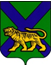 ТЕРРИТОРИАЛЬНАЯ ИЗБИРАТЕЛЬНАЯ КОМИССИЯОЛЬГИНСКОГО РАЙОНАР Е Ш Е Н И Е11.10.2022 года                                пгт. Ольга                              № 381/83О признании утратившим статус кандидата в депутаты Думы Ольгинского муниципального округа Приморского края по трехмандатному избирательному округу № 3 Глушко Марией Александровной В связи с непредставлением кандидатом  в депутаты Думы Ольгинского муниципального округа Приморского края Глушко Марией Александровной, выдвинутым в порядке самовыдвижения по трехмандатному избирательному округу № 3, в установленный законом срок, который согласно части 1 статьи 40 Избирательного кодекса Приморского края и Календарному плану основных мероприятий по подготовке и проведению выборов депутатов Думы Ольгинского муниципального округа Приморского края, утвержденному решением территориальной избирательной комиссии Ольгинского района № 330/69 от 16.09.2022 года, закончился в 18 часов 00 минут по местному времени 10 октября 2022 года, ни одного из документов, представление которых необходимо для регистрации кандидата, а именно, не представление предусмотренных пунктом 1 статьи 34 и пунктом 1 статьи 38 Федерального закона «Об основных гарантиях избирательных прав и права на участие в референдуме граждан Российской Федерации», статьёй 41, частью 1 статьи 44, частью 1 статьи 46 Избирательного кодекса Приморского края подписных листов с подписями избирателей, собранными в поддержку выдвижения кандидата, протокола об итогах сбора подписей избирателей на бумажном носителе, руководствуясь пунктом 5 статьи 41 Федерального закона «Об основных гарантиях избирательных прав и права на участие в референдуме граждан Российской Федерации», частью 5 статьи 53 Избирательного кодекса Приморского края, территориальная избирательная комиссия Ольгинского районаРЕШИЛА:Признать утратившим статус кандидата в депутаты Думы Ольгинского муниципального  округа Приморского края по трехмандатному избирательному округу № 3 Глушко Марии Александровны.Копию настоящего решения направить Глушко Марии Александровне для сведения.Прекратить все финансовые операции по специальному избирательному счету кандидата Глушко Марии Александровны, направить копию настоящего решения в дополнительный офис № 8635/0293 Приморского отделения № 8635 Публичного акционерного общества «Сбербанк России», расположенный по адресу: Приморский край, пгт. Ольга, ул. Ленинская, д.11Разместить настоящее решение на официальном сайте администрации Ольгинского района в информационно-телекоммуникационной сети «Интернет» в разделе «Территориальная избирательная комиссия».Направить настоящее решение в Избирательную комиссию Приморского края для размещения на официальном сайте в информационно-телекоммуникационной сети «Интернет».Председатель комиссии		                                         А.А.БасокСекретарь комиссии                                                                  И.В.Крипан